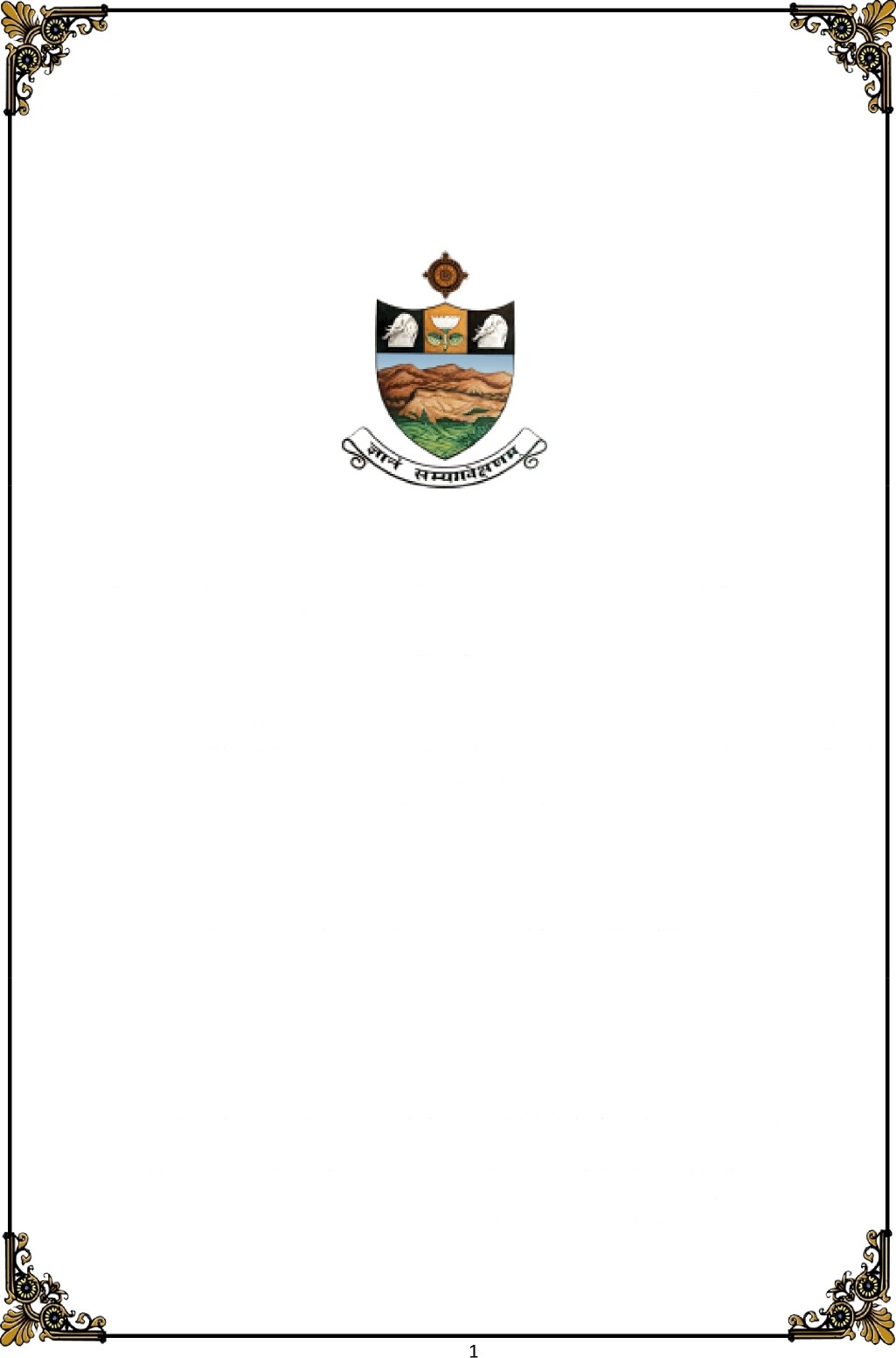 SRIVENKATESWARA	UNIVERSITYB.Sc CATERING, TOURISM AND HOTEL MANAGEMENT (CT & HM)UNDER CBCS FRAMEWORK WITH EFFECT FROM2020-2021PROGRAMME: THREE-YEAR B.Sc. (CT&HM)For Fifteen Courses of1, 2, 3 & 4 Semesters) (Tobeimplementedfrom2020-21AcademicYear)(With Learning Outcomes, Unit-wise Syllabus, References, Co-curricular Activities & Model Q.P.)PROGRAMME: THREE-YEAR B.Sc. CATERING, TOURISM AND HOTEL MANAGEMENT(WITH EFFECT FROM THE ACADEMIC YEAR 2020 Onwards)B. Sc. CATERING, TOURISM AND HOTEL MANAGEMENT DOMAIN SUBJECT: HOTEL MANAGEMENT(Syllabus with Outcomes, Co-curricular Activities, References & Model Question Papers for 1, 2, 3 and 4th Semesters)The Domain of Catering, Tourism and Hotel management is multi-disciplinary job oriented course which helps in making the student a better professional and a better person. The course focuses on providing scientific and systematic knowledge about food, hospitality and Tourism. The subjects include CATERING, TOURISM, FOOD PRODUCTION, BAKERY, BAR MANAGEMENT, FRONT OFFICE and HOUSE KEEPING. The corecoursesempower the students with skills to improve individual’s personal life as well as professional life by providing excellent career opportunities through skill based training and contribute to the overall development of student .The students of Hotel management have proven themselves as an excellent chefs, entrepreneurs and service providers in the field of Tourism. They do not remain job seekers but have also become job creators. They gain and provide employment in Hotel organizations, Hospitals, Cafeterias, Commercial Restaurants, which includes Consultancy, Railways, Cruise and Airline industry. Keeping in view the growing aspirations of young generation, the curriculum has been updated and designed for each course with outcomes which includes knowledge, intellectual skills and practical skills.GENERAL CURRICULAR ACTIVITIESLecturer-basedClass-room Activities: Organization of group discussions, question-answer sessions, observations, use of audio-visual aids, guidance programme, record writing, Log book maintenance.Library Activities: Reading books and magazines, taking notes from prescribed and reference books and preparation of notes on lessons as per the syllabus. Preparing assignment notes, reading journals and periodicals pertaining to different subjects of study; making files of news-paper cuttings etc.Lab activities & Industrial training: Organization of practicals related to major Courses- Maintenance of lab record based on each subject. The students have to undergo an industrial training for a duration of 6 months in the field of Hospitality and Tourism.Smart Classroom Activities: Organization of Departmental WhatsApp groups,/Google ClassRooms/forquickdeliveryofthesubject;Usingsmart/digital/e-classrooms(mandatory) wherever present; Utilization of YouTube videos and live Demo by the students to their juniors.Student-basedClass-room activities : Power point presentations and seminar by students for the industrial training experience and projectworkLibrary activities: Visit to library during library hour and preparation ofnotesLab activities: Maintenance of observation notes for practicals under the supervision of facultyCommunity basedactivitiesPreparation of charts, posters and nutritious diet for creating awareness to public in collaboration with NCC, NSS, Scouts and Guidewing.Planning and organization of exhibitions to create awareness about the different job opportunities in the field of Hospitality andTourism.	As a part of field work programme, students visit hotels, tourist destinations and bakeries.CO-CURRICULAR ACTIVITIESOBJECTIVES: The co-curricular activities are aimed at strengthening the theoretical knowledge with an activity related to the content taught in the class room. The activities promote aesthetic development, character building, spiritual growth, self confidence and team spirit among students. The different types of co-curricular activities relevant to different domains of HOTEL MANAGEMENT are listed below:Academic – basedPlanning and Preparation of menu according to the age, religion, location and preferences of the customer based on the location of the hotel.Debates, Essay Writing Competitions and Group Discussions.Lab/Field visit – basedMenu planning according to occasion ,customer and location of the organizationGetting hands-on experience through visits to hotel hostels, bars, airports, restaurants, bakery and tourism destination.Knowing about the categorization service and menu provided by the hotel.Field Visit to hotel, restaurant and Tourism destination.Value - basedCelebration of significant days related to Hotel and Tourism. Field visits by the students to various organization related to hospitality industry.Observation of Days of National/ International ImportanceRepublic Day ( Jan26th)		World Suicidal Prevention Day (Sep 10th ) International Women’s Day ( March8th)		International Day of Elderly (October 1st ) World Tourism Day(Sep27th)		World Food Day (October 16th) Independence Day ( August15th)	World Human Rights day( Dec10th) World Teaday(May21st)**********B.Sc., CATERING, TOURISM AND HOTEL MANAGEMENT (CT & HM)CHOICE BASED CREDIT SYSTEM (C.B.C.S) SYLLABUS AND SCHEME OF EXAMINATION(WITH EFFECT FROM THE ACADEMIC YEAR 2020 Onwards)B. Sc., CATERING, TOURISM AND HOTEL MANAGEMENTCourse:B. Sc.	Subject: CATERING, TOURISM AND HOTELMANAGEMENTSEMESTER – IICT & HM – 201 – BAKERYOutcomes of the courseAt the end of the course the student will be able to demonstrate the followingRemembers and Explains in a systemic wayThe concepts and principles of bakery services.Explains the concepts of bakery products.Understands and UsesUnderstands the role of flours and ingredients in baking.Uses techniques for planning and preparation of bakery products.Critically explains, judges and solvesThe problem in making dough.Applies procedures for standardization of dough for different bakery products.Working in out of prescribed area under a co – curricular activityVisiting bakeries and observing different dough.Visiting nearby bakery and understanding the process of productionPractical SkillsPreparation of biscuits.Preparation of cakes.Preparation of bread.Preparation of Pizza.**********SEMESTER-IICT & HM-201 BAKERY-ITheory: 4hrs/Practicals:2hrsTHEORYUnit-IBaking, History of baking, Importance of baking- Principles of baking and fermented Products - Traditional and Modern baking - Commercial baking.Unit – IIIngredients used in baking- Flour, baking powder, Yeast, eggs, Fat, Essence, their need & importance, salt, sugar, Improving agents - Natural & Artificial - their role & importance / use, Time and temperature-Role of time and temperature in baking.Unit – IIIBread making process, Ingredients used in bread preparation, Methods of bread making, Roasting, Combined method of cooking – Changes taking place during fermentation of Bread Faults - causes of bread faults. The preventive measures to control faults in bread –bread Improvers, Bread diseases – Rope and Mold disease.Unit – IVCake making methods - Ingredients used in cake preparation - Cake faults and their remedies, Types of cakes. Cake decoration - equipment used for preparation of Icing - Types of Icing, methods of preparation various Icings & its usage.Unit – VBiscuits - Methods of making biscuits, Puff pastry - types - method of preparation, Meringue-Types - Hot & Cold, Boiled/Italian Meringue, Preparation method - Care to be taken for a perfect meringue.PRACTICALS:Preparing breads(3)Preparing biscuits(3)Preparing cakes(3)Preparing icing(3)Preparing puff pastries(3)REFERENCES:Textbook of Bakery and Confectionery Paperback – (2012 ) by Ashok kumarYTheory of Bakery and Patisserie: For students of Diploma and FoodCraft courses in Hotel Management Paperback – (2018) by Parvinder S. BaliCupcakes and Muffins 100 Everyday Recipes (100 Recipes) Hardcover –(2015) by Parragon.The Big Book of Treats Paperback –(2014) by Pooja Dhingra.***********B.Sc. (CT & HM) SEMESTER-IICT& HM -201 BAKERYModel Question PaperTime: 3Hrs	Marks : 75SECTION-AAnswer any Five QuestionsEach question carries5marks	5 × 5 = 25 MDefine baking in detail.What is a bread?What is icing?Write about dry method of cooking.Write the importance of yeast in baking.Write the importance of baking powder in baking.What is a stale bread?Write the history of Baking.SECTION-BAnswer ALL QuestionsEach question carries10marks	5 × 10 = 50 Ma) Write the role of Time and Temperature in Baking.(or)b) Differentiate between a good and a faulty bread.a) Write about different types of icing.(or)b) Write the role of all important ingredients in details.a) Trace the history of baking and its importance in industry.(or)b) Write about combined method of backing ?a) Write about different types of flour used in baking and their benefit.(or)b) Write in detail about cultural and commercial Significance of baking.a) Explain the methods of making cakes in detail?(or)b) What is meant by Bread improvers and explain in detail about them.***********SEMESTER- IICT&HM-202 FRONT OFFICE - IOutcomes of the courseAt the end of the course the student will be able to demonstrate the followingRemembers and Explains in a systemic wayThe front office management system and its functions.The role of front office in hospitality industry.Understands and UsesUnderstands the organization structure of front officeUses knowledge to explain professionalized methodology of front office.Critically explains, judges and solvesExplains the different types of guest services.Judges the competencies of front office professionals.Working in out of prescribed area under a co – curricular activityVisiting different types of hotels and observation of front office functioning.Understanding personal management by interacting with front office staff of hotels.Practical SkillsReservation and registration process.Room change process.Advance reservation and Booking system.Dealing with walk in guests.Dealing with group visitors.**********SEMESTER- IICT&HM-202 FRONT OFFICE - ITheory: 4 hrs/ Practicals : 2 hrs/weekTHEORYUnit-IIntroduction to Hospitality Industry – The history of Travel – Hotels and their classification – Classification of guest – Understanding guest service. Front office- back office and it role in hotel industry.Unit – IIOrganization chart of front office department – functions of the front office – lobby - Basic Management function – Hotel Organization – Hotel automated system – Introduction to Integrated property management system.Unit – IIIFront office systems – Key terms – Management system – Other applications – The Guest cycle – Stages of Guest stay – External Agencies.Unit – IVFront office Management – front office organization and job descriptions – Basic functions of the front office – front Office – Basic functions and functions and uniformed staff - Organization large and small Hotel Front office – Job description of Front office PersonnelUnit – VCompetencies of Front office professional – Competencies – Establishing room rates – Room Rate methodologies – fore costing Room Availability – Fore casting – role of fore casting in up selling of rooms – fore casting formula.PRACTICALS:Whitney reservation systemChecking in guest with confirmed bookingLobby attendantErrand CardWelcome slipHandling walk in guest and change of roomREFERENCES:Front Office Management and Operations by Sudhir Andrews |(2017)Front Office Operations and Management by Rakesh Puri and AlokShivapuri and VipinAgarwal |(2017)Careers and Training in Hotels – Hjayter, Roy.Hotel Reception, Reception and Cashier – White, Paul B and Hellen (Heinemann)Basic Hotel Front Office Procedures – Werner, Palter.***********B.Sc. (CT & HM)Semester - IICT&HM -202 FRONT OFFICE-IModel Question PaperTime: 3Hrs	Marks : 75SECTION-AAnswer any Five QuestionsEach question carries5marks	5 × 5 = 25 MWrite about the history of travel.Classification of hotels.What is mean by principles of management in hotel?Draw the Hotel organization chart.What do you mean by guest services?What are the benefits of positive attitude?What is the difference between needs and wants of guest?Explain about Room Status report?SECTION-BAnswer ALL QuestionsEach question carries10marks	5 × 10 = 50 Ma) Give the differences with examples between physical security and emotional security. (or)b) What are the attributes of front office staff?a) Describe the role of fore casting in hotel and front office.(or)b) Draw a front office brigade.a) Write about the job description of front office staff.(or)b) Classify different types of guests?a) Write about different types of reservations.(or)b) What is the role of front office in hotel?a) Write about intergraded property management system.(or)b) Draw the guest cycle and explain it.***********SEMESTER-IICT & HM-203 ACCOMMODATION OPERATION-IOutcomes of the courseAt the end of the course the student will be able to demonstrate the followingRemembers and Explains in a systemic wayIdentifies the concepts of accommodation operations.Explains the cleaning process in accommodation operation.Understands and UsesUses the knowledge to know about the functions of house keeping department.Understands the Duties of house keeping staff.Critically explains, judges and solvesExplains issues in Linen maintenance and dealing with linen used in hotelDescribes about different types of trolleys used in hotel.Working in out of prescribed area under a co – curricular activityVisit to a House keeping department and observation of cleaning process.Examining the functions of house keeping departmentPractical SkillsDealing with different types of stains.Performing Cleaning by different methods.Practical experience in bed making like morning and evening bed.**********SEMESTER-IICT & HM-203 ACCOMMODATION OPERATION-ITheory: 4 hrs/Practicals: 2 hrsTHEORYUnit-IIntroduction to Hotel Industry – Classification of hotels – Star rating of Hotels – Housekeeping Department – Importance of Housekeeping – Duties &Responsibilities of Housekeeping Department & Staff – Organizational Structure of Housekeeping departmentHousekeeping staff, Personnel traits.Unit –IILayout of the House keeping Department – Co-ordination of House keeping with other departments in the hotel – The professional Housekeeper – Housekeeping in other InstitutionManaging Housekeeping Personnel- Duties of housekeeper.Unit – IIIDetermining staff strength – Recruiting – selecting – Hiring – Orienting – Training scheduling, motivating employees – Performance appraisal – Time and Motion Studies, Job Analysis – Team work and Leadership – Employee Welfare and Discipline.Unit – IVRooms - Cleaning of rooms - Different types of cleaning – Daily – Weekly – Monthly - spring / Annual Cleaning, Bed –Size, Types of bed - Bed making (Day bed-Evening bed), Mitre corner.Unit – VKeys - Types of Keys, Planning Housekeeping operations – The Planning process – Daily routines of cleaning – Leave Application procedure – Gate Pass Procedure.PRACTICALS:Cleanings – different surfaces, types of cleanDifferent Linen Cleaning procedures, room cleaning and wash room cleaning procedureCleaning procedure of carpet.Bedmaking.Drawing housekeeping layout in various types of hotels.REFERENCES:The Handbook on Leading quality Assurance: Hotel / Cruise-lines Housekeeping Services by Cletus Fernandes |(2020).Fundamentals of Hotel Housekeeping: Operations & Management by Deepak Singh Negi & Dr. Shiv Mohan Verma |(2020).Hotel, Hostel and hospital, housekeeping, Branson, Joan, CeLemox (Hodder and Stoughton),(2003).Housekeeping Supervision: Fellows, John (Pitmanpublishers).Commercial Housekeeping and maintenance: Iris Jones (StanleythornoxPub).**********B.Sc. (CT & HM) SEMESTER - IICT&HM 203 – ACCOMMODATIONOPERATION-IModel Question PaperTime: 3Hrs	Marks : 75SECTION-AAnswer any Five QuestionsEach question carries5marks	5 × 5 = 25 MWrite about Introduction to the hospitality industry.Describe the star rating of hotels.What is the importance of housekeeping in the hotel?Write about different types of keys used in hotel.Write any five personal attributes of house keeping staff.Write any five amenities of housekeeping department.What is importance of motivation.Write the classification of hotels.SECTION-BAnswer ALL QuestionsEach question carries10marks	5 × 10 = 50 Ma) Describe the co-ordination of housekeeping with other departments.(or)b) Determine the staff recruiting and selecting.a) Write about the personal traits of House keeping Staff.(or)b) Explain about beds and bed making in hotel.a) Describe the planning of house keeping operations.(or)b) Write about different types of cleaning.a) Explain responsibilities of house keeping department.(or)b) Write about different types of keysa) Write the importance of team work in hotel.(or)b) Write about organization structure in housekeeping department.**********SemesterPartCourse CodeTitle of the CourseNo. of HoursNo. of HoursCreditsMax MarksSemesterPartCourse CodeTitle of the CourseTPCreditsSemester IPart 1English403100Semester IPart 1Language 2(H/T/S)403100Semester ILife Skills Course2-250Semester ISkill Development Course2-250Semester IPart 2CTHM 101Principles of Tourism-I4-4100Semester IPart 2CTHM 101Principles of Tourism – I Practicals-2150Semester IPart 2CTHM 102Food Production- I4-4100Semester IPart 2CTHM 102Food Production – I Practicals-2150Semester IPart 2CTHM 103Food and Beverage Service -I4-4100Semester IPart 2CTHM 103Food and Beverage Service I - Practicals-2150Total303025750Semester IIPart 1English403100Semester IIPart 1Language 2-(H/T/S)403100Semester IILife Skills Course2-250Semester IISkill Development Course2+2-2+2100Semester IIPart 2CTHM 201Bakery4-4100Semester IIPart 2CTHM 201Bakery - Practicals-2150Semester IIPart 2CTHM 202Front Office -I4-4100Semester IIPart 2CTHM 202Front Office- I Practicals-2150Semester IIPart 2CTHM 203Accommodation Operation I4-4100Semester IIPart 2CTHM 203Accommodation Operation- I Practicals-2150Total Marks323227800